KARTA ZGŁOSZENIOWA DO UCZESTNICTWA W STAŻUdo projektu „Czas na staż” w ramach Programu Operacyjnego Wiedza Edukacja Rozwój Działanie 3.1 Kompetencje w szkolnictwie wyższym UWAGA!!! Kartę należy wypełnić czytelnie: elektronicznie (komputerowo) lub ręcznie – wyłącznie drukowanymi literami. Wszystkie pola muszą być wypełnione. Wypełnioną kartę wraz z załącznikami (oryginał) prosimy dostarczyć osobiście lub pocztą elektroniczną(skan)Zgłaszam chęć odbycia płatnego 3-MIESIĄCZNEGO stażu w okresie     OD …….……………… DO ……………………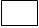 (I EDYCJA, w przedziale czasowym : CZERWIEC 2016 r. - GRUDZIEŃ 2016 r.)  OD …………………… DO ……………………(II EDYCJA, w przedziale czasowym : CZERWIEC 2017 r. - STYCZEŃ 2018 r.)Średnia ocena z egzaminów i zaliczeń wynosi: ………………………………………………………….Motywacja do udziału w stażu ( max 1 000 znaków)……………………………………………………………………………………………………………………………………………………………………………………………………………………………………………………………………………………………………………………………………………………………………………………………………………………………………………………………………………………………………………………………………………………………………………………………………………………………………………………………………………………………………………………………………………………………………………………………………………………Osoba niepełnosprawna posiadająca orzeczenie o stopniu niepełnosprawności.                                                                      tak                 nie Oświadczam, że: a) wyrażam chęć wzięcia udziału w projekcie „Czas na Staż”, b) zapoznałem/am się z „Regulaminem rekrutacji i uczestnictwa w projekcie Czas na STAŻ” i spełniam kryteria kwalifikowalności określone dla projektu, c) zostałem/am poinformowany/a, że projekt „Czas na Staż” jest dofinansowany z Funduszy Europejskich w ramach Europejskiego Funduszu Społecznego, Program Operacyjny Wiedza Edukacja Rozwój, Priorytet III. Szkolnictwo wyższe dla gospodarki i rozwoju, Działanie 3.1. Kompetencje w szkolnictwie wyższym, d) zostałem/am pouczony/a o odpowiedzialności za składanie oświadczeń niezgodnych z prawdą lub zatajenie prawdy, e) na etapie składania karty zgłoszeniowej do niniejszego projektu zostałem/am poinformowany/a o możliwości odmowy podania danych wrażliwych dotyczących mojego statusu społecznego (niepełnosprawności, przynależności narodowej lub etnicznej, faktu bycia migrantem, osobą obcego pochodzenia, lub pozostawania w niekorzystnej sytuacji społecznej), f) wyrażam zgodę na przetwarzanie moich danych osobowych zawartych w niniejszym formularzu do celów związanych z rekrutacją i selekcją (zgodnie z ustawą z dnia 29 sierpnia 1997 r. o ochronie danych osobowych (Dz. U. Nr 133, poz. 883). …………………………………….                                       ……………………………………                 (data i miejsce)                                                                       (czytelny podpis)Lp.NazwaOdpowiedzi osoby zgłaszającej się do uczestnictwa w projekcieDane podstawowe1Imię (imiona)Dane podstawowe2NazwiskoDane podstawowe3Kierunek i rok studiów